NEW ORLEANS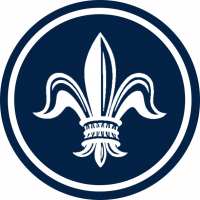 WORKFORCE DEVELOPMENT BOARDNOWDB Executive Special Committee MeetingDRAFT SummarySeptember 14, 2022 | 12:20PMAttendanceMembers Present		Members Absent		Board Staff & GuestsGregory Curtis 		Thelma French		Karmen McKinleyMissy Sparks			Arlanda Williams		Tammie WashingtonSunae Villavaso		Allen Square			Sabrina Johnson				Call To Order Chair Gregory Curtis called the meeting to order at 12:30PM . Ms. McKinley proceeded with a roll call of attendees present.ACTION ITEM: Motion is needed to approve the PY22 BudgetChair Gregory Curtis called for a motion for the above action item.The motion was made by Floyd James Second by Claire JecklinNo oppositionACTION ITEM: Motion is needed to approve the Improper Payment PolicyChair Gregory Curtis called for a motion for the above action item.The motion was made by Floyd James Second by Missy SparksNo oppositionOpen DiscussionThere was no open discussion.Public CommentsThere were no comments from the public. AdjournmentThe Board Chair called a motion to adjourn the meeting and Claire Jecklin second. The motion was made by Claire Jecklin Second by Floyd James No oppositionThe meeting was adjourned at 12:26PM